Тема: Закрепление  изученного материала по теме «Табличное умножение и деление» 3 класс УМК «Школа России».Цели: 1) закрепить  случаи  табличного  умножения  и  соответствующие  случаи  деления; умение  решать  задачи  на  увеличение  и  уменьшение  числа  в  несколько  раз; правила  порядка  действий  при  нахождении  значений  выражений  без  скобок  и со  скобками; находить периметр и площадь фигуры;2) содействовать  развитию  логического мышления; 3) содействовать  формированию  активности  учащихся  на  уроке, навыков самостоятельной  работы;  работе в парах;  повысить  интерес  к  математике.Оборудование: мультимедийная презентация; на доске фотографии животных и примеры, раздаточный материал.Оформление доски:№  63                                       №  32                            №  45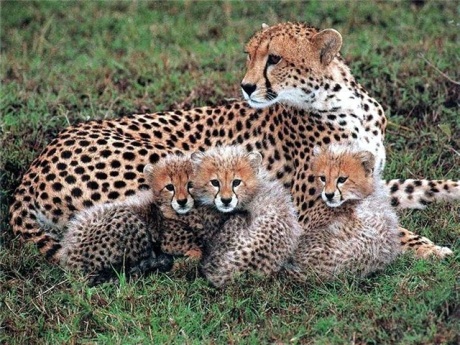 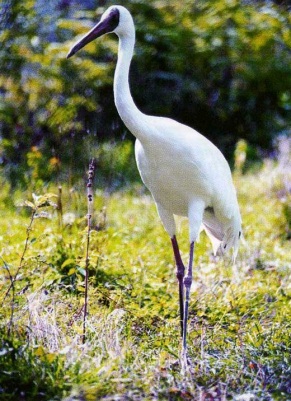 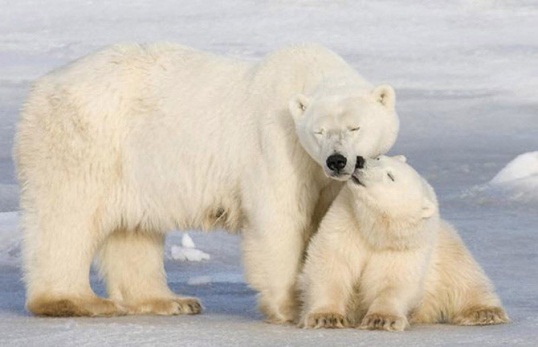                6 * 8 – 16                                3 * 3 + 9                                               № 36                                                         № 52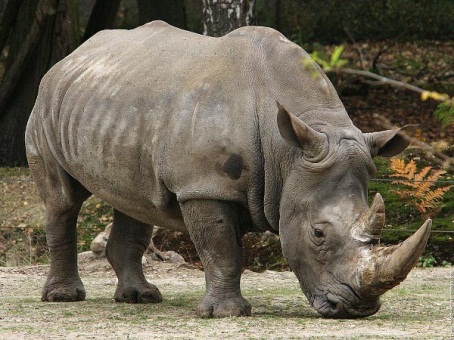 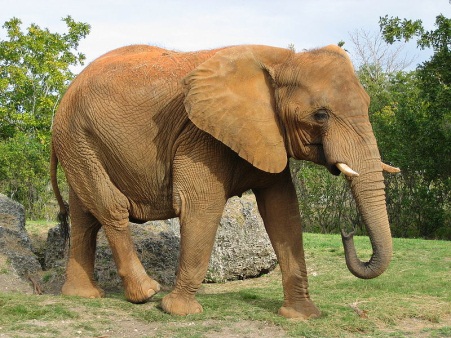                         83 – 2 * 10                                                            9 * 3 + 9             №  72                                                                        №  18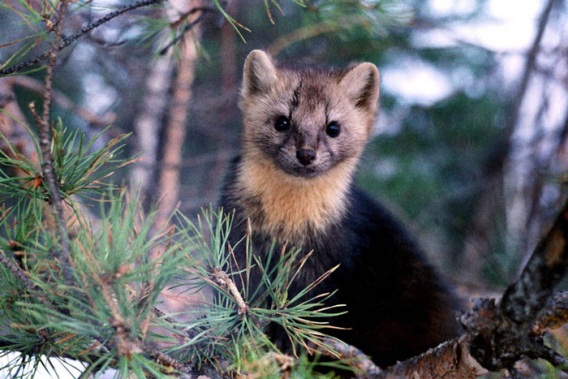 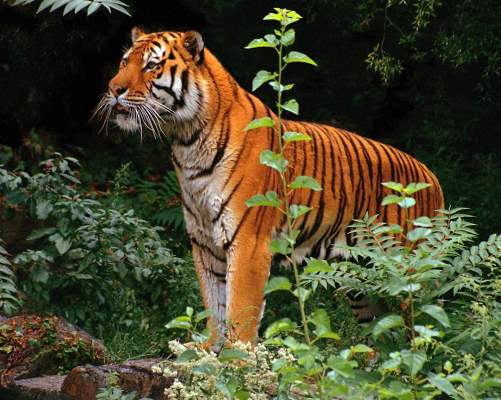                      6 * 4 + 21                                                                       97 – 5 * 5 Ход урокаОрганизационный момент. Руки?  -  На месте!Ноги?  -  На месте!Локти?  -  У края!Спина?  -  Прямая!- Добрый день, ребята! Мне приятно вас всех видеть. Давайте подарим друг другу хорошее настроение:  (слайд № 2)На части не делится солнце лучистое
И вечную землю нельзя поделить,
Но искорку счастья луча золотистого
Ты можешь, ты в силах друзьям подарить.- Ребята, я улыбаюсь вам, вы улыбнитесь мне. Хорошее настроение всегда помогает справиться с любой задачей и добиться хороших результатов. Сообщение темы и цели урока. Сегодня   на  уроке математики  мы  отправимся  на  необычную  экскурсию. В ходе которой вы покажите как усвоили таблицу умножения, умеете применяете ее для решения примеров,  задач изученных видов и логически мыслить.Устный счет. Куда мы идем? Вы узнать поспешите,А ключ в этих буквах – Примеры решите.Работа в парах.Перед каждым учеником лежат листочки с примерами. Решите их. Затем учащиеся 1 варианта совместно с учащимися 2 варианта поставьте свои ответы в порядке возрастания. 1 вариант                                                      2 вариантЧто   получилось?     В  зоопарк.  (слайд № 3)- Кто  из  вас  был  в  зоопарке?- Объясните, почему зоопарк называют  «Живой музей», «Живая лаборатория», «Убежище для животных»? (слайд № 4)- Кто  назовёт правила  поведения  в  зоопарке?- Представьте  себе, что  в  воскресный  день  мы  отправились  в  зоопарк. Своё  путешествие  начнём  от  билетной  кассы.  (слайд № 5)- Чтобы купить билет, мы должны приготовить деньги. А сколько, давайте посчитаем.Устный счет  Игра «Найди множители».- Я буду показывать вам числа, это значения произведений. Задача – каждому значению произведения найти множители. (слайд № 6)- Купили билеты. Добро пожаловать в зоопарк!Наш  путь  зашифрован  от вольера  к  вольеру  примером. Ответ  примера  и  номер    одного  из  вольеров  совпадают.   (Учитель вывешивает  на  доску  иллюстрации  животных, с  примерами  и  ответами-номерами  вольеров.)Работа по теме урока. (слайд № 7)-  Итак,  в  путь! Решив  пример  у  кассы, вы  сможете  двигаться  дальше.  ( Ученики  решают  пример: 5*8 + 12) В  клетке  под  № 52  живёт  слон.Ученик  рассказывает  подготовленное  дома  сообщение.        -  Слон -  самое  большое  сухопутное  животное  на  земле. У  него  длинный  хвост  и  большие  уши. Слоны  живут  в  джунглях, питаются  ветками  и  листьями. Они  «разговаривают»  хоботами  -   трубят.       - Слон  не  пустит  вас дальше, если  вы  не  выполните  следующее задание:Решение   примеров (на выбор учащихся, по их знаниям и умениям или 1 столбик, или 2) письменно в тетради.Проверка(слайд № 8)- Дорога  открыта! Давайте  узнаем, кого  следующего  мы посетим. ( Ученики   решают   пример  9*3 + 9) Кто  же  это   в  клетке  № 36?   (Носорог)Рассказ  ученика. - Носорог   по  размерам  занимает  второе  место  после  слона.  Его  вес – 2  тонны, но несмотря на это он способен мчаться со скоростью 50 км/ч. Передний  рог  может  достигать  длины  150  см. Питается    носорог  преимущественно  ветками и листьями кустарников и травой. Устное решение задач:На первой аллее парка посадили 18 саженцев, на второй – в 2 раза меньше. Сколько саженцев посадили на второй аллее?(Как узнали? Почему задачу решили действием деления?)В террариуме 36 кобр, а гадюк на 6 меньше. Сколько гадюк в террариуме?(Как узнали?)Служащий зоопарка дал маленьким обезьянам 8 бананов, а большим в 4 раза больше. Сколько бананов он дал большим обезьянам?(Каким действием?)В зоопарке для белки  заготовили  7 кг. кедровых шишек, а еловых шишек на 6 кг больше. Сколько кг еловых шишек заготовили?- Идём  дальше! ( Ученики  решают  пример  83 – 2*10)     Кто  живёт  в  клетке  № 63?  ( Гепард)  Гепард приготовил для вас вопрос:- Хотите  узнать, какое животное  самое  быстроногое? Ответ  зашифрован  в  таблице.(слайд № 9)Лось – 58   Гепард – 74 Заяц – 73 - Выберите  из  первой  строки  таблицы  наибольшее  число; из  второй  наименьшее  число; из  третьей  - не  наибольшее  и  не  наименьшее. Сумма  трёх  выбранных  чисел  поможет  вам  проверить  ответ. ( 38+12+24= 74, числу  74  соответствует  гепард). Рассказ  ученика. - По  внешнему  виду  гепард  напоминает  крупную  собаку  с  длинными  ногами  и  кошачьей  мордой. Окраска  жёлто – серая  с  бурыми  и  чёрными  пятнами. Гепард  встречается  на  юге Туркмении, в  Африке  и  в  Южной Азии. Гепард   быстро  привыкает  к  человеку и  становится  ручным. Приручать его  стали  давно охота  с  гепардом широко распространена  в  Индии. У гепарда  сильные  и  быстрые  ноги, острое зрение позволяет ему замечать жертв издалека,  охотится  он  исключительно  на  антилоп.    К  клетке   под каким  номером   мы  отправимся  теперь? (Ученики  решают  пример  6 * 8 – 16) Клетка № 32  (Журавль)Геометрический  материал. ( Плакат)- Журавль  хочет  узнать, сколько треугольников  на  этом чертеже? (слайд № 10)Рассказ  ученика.- Эти птицы находятся под угрозой исчезновения. Журавль – стройная птица. У нее длинные ноги, длинная шея, большой клюв. Большим клювом они добывают насекомых, семена, мелких грызунов, ягоды, корни растений. Журавли образуют пары и никогда не расстаются друг с другом.Физкультминутка.- К  кому  же  мы  пойдём дальше?   (Ученики  решают  пример : 3*3+9) В  клетке № 18  живёт  тигр.Рассказ  ученика.Тигр - огромный, могучий зверь, поражающий мощью, легкостью и ловкостью движений. Поперечно-полосатый рисунок меха. Тигр отличается большой подвижностью и иногда забредает далеко за пределы постоянных мест обитания. Добычей тигру служат кабаны, олени и косули. Тигр обладает огромной силой. Он способен сломать или перекусить позвонки даже крупным животным. Свою добычу тигр может утащить иногда за несколько километров. Прожить тигр может до 40-50 лет.Решение задачи (текст задачи на слайде № 11)В зоопарке тигр за 3 дня  съедает 27 кг. мяса. Сколько кг. мяса тигр съест за 8 дней, если каждый день он будет есть одинаковое количество кг  мяса? ( 2 человека за доской)Сильные дети решают самостоятельно. Слабые - с помощью учителя и карточек помощниц.С    кем  мы  теперь  должны  встретиться? (Ученики  решают  пример : 97-5*5) Кто  живёт  в  клетке  № 72? ( соболь)Рассказ  ученика. Это небольшой зверек. Живет в тайге, где много кедров, елей и пихт. Днем соболь видит плохо, а ночью обнаруживает большую ловкость. Охотится на птиц, бурундуков, зайцев, не брезгует и лягушками, насекомыми. Летом поедает ягоды. Соболь облает превосходным мехом, который высоко ценится. Соболь хочет поиграть с вами в игру «Угадай число».Задумай любое число, от 1 до10.Увеличь его в 5 раз.Прибавь к результату задуманное число.Раздели полученное число на 6.Получилось задуманное число.Решите  последний  пример  и    скажите, у  клетки  какого  зверя  мы   очутились?  ( Ученики  решают  пример 6 * 4 +21). В клетке  № 45  живёт  белый медведь.Рассказ  ученика.Это крупный, мощный и довольно агрессивный зверь. Тело покрыто белой шерстью, а сильные лапы вооружены кинжаловидными когтями. Мех белого медведя задерживает воздух, это помогает зверю держаться на плаву. А еще шкура белого медведя служит маскировкой на льду и снегу. Белые медведи хорошо плавают и охотятся на рыбу, тюленей, морских птиц. Это единственный вид медведей, которые питаются только мясом. Решение  задачи В зоопарке решили построить бассейн для белых медведей. Помогите вычислить площадь и периметр бассейна.1 вариант:Длина бассейна 8 метров, а ширина – 6 метров. Найдите площадь бассейна.2 вариант:Длина бассейна 8 метров, а ширина – 6 метров. Найдите периметр бассейна.(слайд № 12)Итог  урока. - Вот  и  подошла  к  концу  наша  «Экскурсия  в  зоопарк». Пора  возвращаться  домой.-Кого вы  увидели  в  зоопарке?-Что  нового  узнали  о этих  животных?-Было ли вам интересно на уроке?-Какое  задание  было  самым  лёгким?- Что вызвало затруднения?Выбери настроение после урокаДомашнее задание на карточках.(по выбору учащихся, желающие могут сделать все три задания)- Сегодня вы славно потрудились, показали хорошее знание таблицы умножения, замечательно решали примеры и задачи.Спасибо за урок! (слайд № 13)3 * 2 =                  О7 * 6 =                  К81 : 9 =                 П36 : 9 =                 В4 * 4 =                   А5 * 8 =                   Р45 * 9 =                 З48 : 6 =                 О456891640424 * ( 15 – 6 ) =72 – ( 32 : 4 ) = (36 + 12 ) : 6 =Разность чисел 64 и 57  увеличить в 6 раз.Сумму чисел 13 и 15 уменьшить в 7 раз.Из числа 80 вычесть произведение чисел 8 и 4.381726271912142436        :         =        *         =Сколько кг мяса тигр съедает за 1 день? (  :  )Сколько кг мяса тигр съест за 8 дней?     (  *  )1уровеньРешите  и  подчеркните  лишнее выражение: 18 : 3        54 : 948 : 8        42 : 724 : 4        3 * 24 * 9         36 : 62уровень Расставь, где  нужно  скобки так, чтобы  получилось верное  равенство: 24 – 12 + 8 = 420 + 8 : 4 = 732 : 8 – 4 = 015 + 36 : 9 – 3 = 213уровень Тетрадь стоит  р., а учебник  в  раза дороже. Дополни условие задачи и поставь  вопрос так, чтобы задача решалась  двумя действиями.